         Verejný obstarávateľ: Fakultná nemocnica s poliklinikou Žilina, Ul. Vojtecha  Spanyola 43, 012 07  Žilina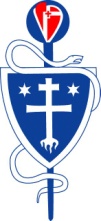 Správa o zákazke                      v znení § 24 zákona č. 343/2015 Z .z. o verejnom obstarávaní a o zmene                                a doplnení niektorých zákonov v znení neskorších predpisovPredmet zákazky:           Nové antineoplastikáa/identifikácia verejného obstarávateľa, predmet zákazky a hodnota zákazky:Fakultná nemocnica s poliklinikou Žilina, ul. V. Spanyola č. 43, 01207 ŽilinaHodnota zákazky:--- b/ Použitý postup zadávania zákazky:  nadlimitná zákazka DNSc/ dátum uverejnenia oznámenia o vyhlásení verejného obstarávania, oznámenia použitého ako výzva na súťaž, v európskom vestníku a vo Vestníku verejného obstarávania a čísla týchto oznámení, dátum uverejnenia výzvy na predkladanie ponúk vo vestníku a číslo tejto výzvy, ak ide o podlimitnú zákazku, 2023/S 079-234832 zo dňa 21.04.202314947-MUT, Vestník č. 81/2023 -24.04.2023d/ identifikáciu vybraných záujemcov spolu s odôvodnením ich výberu a identifikáciu záujemcov, ktorí neboli vybraní spolu s uvedením dôvodov, -e/ identifikácia vylúčených uchádzačov alebo záujemcov a odôvodnenie ich vylúčenia: -f/ Odôvodnenie vylúčenia mimoriadne nízkych ponúk : --g/ identifikácia úspešného uchádzača a odôvodnenie výberu jeho ponuky, podiel zákazky alebo rámcovej dohody, ktorý úspešný uchádzač má v úmysle zadať subdodávateľom a ich identifikáciu, ak sú známi: neuplatnilo sah/ Odôvodnenie použitia rokovacieho konania : neuplatnilo sai/ odôvodnenie prekročenia lehoty podľa §135 ods. 1 písm. h) a l) a prekročenia podielu podľa § 135 ods.1 písm. k), : neuplatnilo saj/ odôvodnenie prekročenia lehoty podľa § 135 ods. 2: neuplatnilo sak/ dôvody zrušenia použitého postupu zákazky alebo dôvody nezriadenia dynamického nákupného systému : § 57 ods. 1 ods. b)Verejný obstarávateľ a obstarávateľ zrušia verejné obstarávanie alebo jeho časť, akb)nedostal ani jednu ponuku,l/ odôvodnenie použitia iných ako elektronických prostriedkov komunikácieneuplatnilo sam/  zistený konflikt záujmu a následne prijaté opatrenianeuplatnilo san/ opatrenia prijaté v súvislosti s predbežným zapojením záujemcov alebo uchádzačov na účely prípravy postupu VO.neuplatnilo saVyhotovila: Anna Kasmanová